SAFETY DATA SHEETIssuing Date6/09/20GHS Product IdentifierProduct Name:MOROCCANOIL-ROOT BOOSTOther means of IdentificationSynonyms:noneRecommended use of the chemical and restrictions on useRecommended Use: Uses advised against:No information available No information availableCompany's DetailsMOROCCANOIL, INC.16311 VENTURA BLVD., STE. 1200LOS ANGELES, CA 91436Emergency telephone numberEmergency Telephone Number1-866-634-5100Chemtrec 1-800-424-9300ClassificationGHS label elements, including precautionary statementsAppearance Clear Precautionary Statements Prevention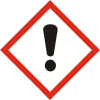 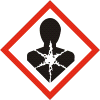 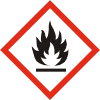 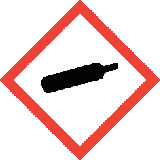 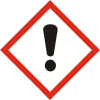 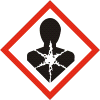 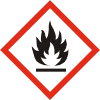 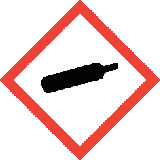 Obtain special instructions before use.Physical State AerosolOdor Odor FragrancedDo not handle until all safety precautions have been read and understood.Use personal protective equipment as required.Wash face, hands and any exposed skin thoroughly after handling.Wear eye/face protection.Avoid breathing dust/fume/gas/mist/vapors/spray.Use only outdoors or in a well-ventilated area.Keep away from heat/sparks/open flames/hot surfaces - No smoking.Do not spray on an open flam or other ignition source.Pressurized container: Do no pierce or burn, even after use.General AdviceIf exposed or concerned: Get medical attention/adviceEyesIF IN EYES: Rinse cautiously with water for several minutes. Remove contact lenses, if present and easy to do. Continue rinsing.If eye irritation persists: Get medical advice/attention.InhalationIF INHALED: Remove victim to fresh air and keep at rest in a position comfortable for breathing.StorageStore locked up.Store in a well-ventilated place. Keep container tightly closed.Protect from sunlight. Do no expose to temperatures exceeding 50°C/122°FDisposalDispose of contents/container to an approved waste disposal plant.Hazzard Not Otherwise Classified (HNOC)Rapid evaporation of the liquid may cause frostbite.Other informationMay be harmful if inhaled. Intentional misuse by deliberately concentrating and inhaling contents may be harmful or fatal.Methods for Cleaning UpPick up and transfer to properly labeled containers. Cover liquid spill with sand, earth or other noncombustible absorbent material. Clean contaminated surface thoroughly.Precautions for safe handling HandlingContents under pressure. Keep away from open flames, hot surfaces and sources of ignition. Avoid contact with skin, eyes and clothing.Conditions for safe storage, including any incompatibilitiesStorageIncompatible ProductsStore in a cool, dry area away from potential sources of heat, open flames, sunlight or other chemicals.Strong oxidizing agents.Control parameters Exposure GuidelinesAppropriate engineering controlsEngineering Measures	Showers Eyewash stationsVentilation systemsIndividual protection measures, such as personal protective equipmentEye/Face ProtectionSkin and Body ProtectionRespiratory ProtectionNo protective equipment is needed under normal use conditions. Risk of contact, wear: Safety glasses with side-shields.No protective equipment is needed under normal use conditions. Lightweight protectiveclothing. Protective gloves. Please observe the instructions regarding permeability and breakthrough time which are provided by the supplier of the gloves. Also take into consideration the specific local conditions under which the product is used, such as the danger of cuts, abrasion.No protective equipment is needed under normal use conditions. If exposure limits areexceeded or irritation is experienced, approved respiratory protection should be worn.Hygiene Measures	Handle in accordance with good industrial hygiene and safety practice.Information on basic physical and chemical propertiesPhysical State OdorPropertyAerosol FragrancedValuesAppearance Odor ThresholdClearNo information availableRemarks/ - MethodpHMelting Point/Range Boiling Point/Boiling RangeNo data available No data available No data availableEnter here Enter herefor concentrateFlash Point Evaporation rateNo data available> 1Open cup ( for pure ethanol) Enter hereFlammability (solid, gas)Flammability Limits in Airupper flammability limit lower flammability limitVapor Pressure Vapor Density Specific Gravity Water SolubilitySolubility in other solventsPartition coefficient: n-octanol/water Autoignition Temperature Decomposition Temperature ViscosityNo data available No data available No data available No data available 45-55 psig @ 70 F No data available 1.02No data available No data available No data available No data available No data available No data availableEnter here Enter here Enter here Enter here Enter here Enter here water = 1 Enter here Enter here Enter here Enter here Enter here Enter hereFlammable PropertiesExplosive Properties Oxidizing PropertiesOther informationVOC Content (%)	6%Not FlammableNo data available No data availableEnter hereEnter here Enter hereReactivityNot reactive under normal conditions.Chemical stabilityStable under recommended storage conditions.Possibility of hazardous reactionsNone under normal processing.Hazardous PolymerizationHazardous polymerization does not occur.Conditions to avoidHeat, flames and sparks.Incompatible materialsStrong oxidizing agentsHazardous decomposition productsCarbon oxides. Nitrogen oxides (NOx).Information on likely routes of exposure Product InformationInhalationEye Contact Skin ContactMay cause irritation of respiratory tract. May cause drowsiness and dizziness. Intentional misuse by deliberately concentrating and inhaling contents may beContact with eyes may cause serious eye irritation based on the components present within the product.Contact with product may cause frostbite.Ingestion	May be harmful if swallowed. Ingestion may cause gastrointestinal irritation, nausea,vomiting and diarrhea.Symptoms related to the physical, chemical and toxicological characteristicsSymptomsEye contact with liquid may cause irritation including stinging, burning, tearing, or reddening of the eyes. Avoid skin contact with leaking liquid (danger of frostbite).Delayed and immediate effects and also chronic effects from short and long term exposureSensitization	No information available.Mutagenic Effects CarcinogenicityNo information available.Reproductive Toxicity	No information available.STOT - single exposure STOT - repeated exposure Aspiration HazardNumerical measures of toxicity - ProductMay cause respiratory irritation. May cause drowsiness or dizziness. No information available.No information available.The following values are calculated based on chapter 3.1 of the GHS document:LD50 Oral LD50 Dermal InhalationVapor8538 mg/kg; Acute toxicity estimate 23700 mg/kg; Acute toxicity estimate mg/L; Acute toxicity estimate134.2 mg/L; Acute toxicity estimateEcotoxicityThe environmental impact of this product has not been fully investigated.IMDG/IMOUN-NumberProper Shipping Name Hazard ClassEmS No. DescriptionUN1950Aerosols 2F-D, S-UUN1950, Aerosols, 2.1 (18.3°C o.c.)International InventoriesTSCA	All components of this product are either listed or are exempt on the TSCA inventory.DSLSubstances comply or are exemptLegendTSCA - United States Toxic Substances Control Act Section 8(b) InventoryDSL/NDSL - Canadian Domestic Substances List/Non-Domestic Substances ListU.S. Federal RegulationsSection 313 of Title III of the Superfund Amendments and Reauthorization Act of 1986 (SARA). This product contains a chemical or chemicals which are subject to the reporting requirements of the Act and Title 40 of the Code of Federal Regulations, Part 372:SARA 311/312 Hazard Categories Acute Health HazardChronic Health Hazard Fire HazardSudden Release of Pressure Hazard Reactive HazardClean Water ActYes Yes Yes Yes NoCERCLAU.S. State RegulationsCalifornia Proposition 65Ethyl alcohol is only considered a Proposition 65 developmental hazard when it is ingested as an alcoholic beverage.U.S. State Right-to-Know RegulationsU.S. EPA Label InformationEPA Pesticide Registration NumberNot applicableFurther information			:	None. This MSDS is intended to provide a brief summary of our knowledge and guidance regarding the use of this material. The information contained here has been compiled from sources considered by Moroccanoil to be dependable and is accurate to the best of the company’s knowledge. It is not meant to be an all-inclusive document on worldwide hazard communication regulations.This information is offered in good faith. Each user of this material needs to evaluate the conditions of use and design the appropriate protective mechanisms to prevent employee exposures, property damage or release to the environment. Moroccanoil assumes no responsibility for injury to the recipient, or third parties or for any damage to any property resulting from misuse of the product.Serious Eye Damage/Eye IrritationCategory 2ASpecific Target Organ Systemic toxicity (Single Exposure)Category 3Simple AsphyxiantYesFlammable AerosolsCategory 1Gases Under PressureChemical NameCAS-NoWeight %Trade SecretDimethyl Ether115-10-6< 10*Ethane1-1-Difluoro75-37-6< 25**The exact percentage (concentration) of composition has been withheld as a trade secret.*The exact percentage (concentration) of composition has been withheld as a trade secret.4. FIRST AID MEASURES4. FIRST AID MEASURESDescription of necessary first-aid measuresDescription of necessary first-aid measuresEye Contact	Rinse immediately with plenty of water, also under the eyelids, for at least 15 minutes. Get medical attention immediately if irritation persists.Eye Contact	Rinse immediately with plenty of water, also under the eyelids, for at least 15 minutes. Get medical attention immediately if irritation persists.Skin Contact	Wash off with warm water and soap. In case of contact with liquefied gas, thaw frosted parts with lukewarm water. Get medical attention if symptoms occur.Skin Contact	Wash off with warm water and soap. In case of contact with liquefied gas, thaw frosted parts with lukewarm water. Get medical attention if symptoms occur.Inhalation	IF INHALED: Remove to fresh air and keep at rest in a position comfortable for breathing. If not breathing, give artificial respiration. If breathing is difficult, give oxygen. Get medicalInhalation	IF INHALED: Remove to fresh air and keep at rest in a position comfortable for breathing. If not breathing, give artificial respiration. If breathing is difficult, give oxygen. Get medicalIngestion	Clean mouth with watergive anything by mouth tand afterwards drink plenty of water. Do NOT induce vomiting. Never o an unconscious person. Get medical attention.Most important symptoms/effects, acute and delayedMost important symptoms/effects, acute and delayedMost Important Symptoms/Effects	Eye irritation/reactions. Frostbite. Drowsiness. Dizziness.  Simple asphyxiant.Most Important Symptoms/Effects	Eye irritation/reactions. Frostbite. Drowsiness. Dizziness.  Simple asphyxiant.Indication of immediate medical attention and special treatment needed, if necessaryIndication of immediate medical attention and special treatment needed, if necessaryNotes to Physician	Treat symptomatically.5. FIRE-FIGHTING MEASURES5. FIRE-FIGHTING MEASURESSuitable Extinguishing MediaSuitable Extinguishing MediaCarbon dioxide (CO 2 ). Dry chemical. Alcohol-resistant foam. Water fog.Carbon dioxide (CO 2 ). Dry chemical. Alcohol-resistant foam. Water fog.Unsuitable Extinguishing Media	No information available.Specific Hazards Arising from the ChemicalSpecific Hazards Arising from the ChemicalNo information available.No information available.Hazardous Combustion Products	Thermal decomposition can lead to release of irritating andHazardous Combustion Products	Thermal decomposition can lead to release of irritating andtoxic gases and vapors: Carbon oxides. Nitrogen oxides (NOx).toxic gases and vapors: Carbon oxides. Nitrogen oxides (NOx).Explosion DataExplosion DataSensitivity to Mechanical Impact	YesSensitivity to Static Discharge	YesProtective Equipment and Precautions for FirefightersProtective Equipment and Precautions for FirefightersAs in any fire, wear self-contained breathing apparatus pressure-demand, MSHA/NIOSH (approved or equivalent) and full protective gear.As in any fire, wear self-contained breathing apparatus pressure-demand, MSHA/NIOSH (approved or equivalent) and full protective gear.6. ACCIDENTAL RELEASE MEASURES6. ACCIDENTAL RELEASE MEASURESPersonal precautions, protective equipment and emergency proceduresPersonal precautions, protective equipment and emergency proceduresPersonal Precautions	Contents under pressure. Remove all sources of ignition. Do not puncture or incinerate cans .Avoid contact with skin, eyes and clothing. Do not touch damaged containers or spilled material .. Environmental PrecautionsEnvironmental PrecautionsEnvironmental Precautions	See Section 12 for additional Ecological Information.Environmental Precautions	See Section 12 for additional Ecological Information.Methods and materials for containment and cleaning upMethods and materials for containment and cleaning upMethods for Containment	Prevent further leakage or spillage if safe to do so.Methods for Containment	Prevent further leakage or spillage if safe to do so.Chemical NameLD50 OralLD50 DermalLC50 Inhalation-Chemical NameACGIHIARCNTPOSHAChemical NameToxicity to AlgaeToxicity to FishToxicity to MicroorganismsDaphnia Magna (WaterFlea)Persistence and Degradability	No information available.Bioaccumulation	No information available.Chemical NameLog PowOther Adverse EffectsOther Adverse EffectsNo information available.No information available.13. DISPOSAL CONSIDERATIONS13. DISPOSAL CONSIDERATIONSWaste Disposal Methods	Dispose of in accordance with federal, state, and local regulations.Waste Disposal Methods	Dispose of in accordance with federal, state, and local regulations.Contaminated Packaging	Do not re-use empty containers.14. TRANSPORT INFORMATION14. TRANSPORT INFORMATIONDOTDOTProper shipping name	Consumer commodityProper shipping name	Consumer commodityHazard Class	ORM-DDescription	Consumer commodity, ORM-DDescription	Consumer commodity, ORM-DEmergency Response Guide	126NumberNumberTDGTDGUN-Number	UN1950Proper Shipping Name	AerosolsHazard Class	2.1Description	UN1950, Aerosols, 2.1Description	UN1950, Aerosols, 2.1MEXMEXUN-Number	UN1950Proper Shipping Name	AerosolsHazard Class	2.1Description	UN1950, Aerosols, 2.1Description	UN1950, Aerosols, 2.1ICAOICAOUN-Number	ID8000Proper Shipping Name	Consumer commodityProper Shipping Name	Consumer commodityHazard Class	9Description	ID8000, Consumer commodity, 9Description	ID8000, Consumer commodity, 9IATAIATAUN-Number	ID8000Proper Shipping Name	Consumer commodityProper Shipping Name	Consumer commodityHazard Class	9ERG Code	9LDescription	ID8000, Consumer commodity, 9Description	ID8000, Consumer commodity, 9Chemical NameCAS-NoWeight %SARA 313 - Threshold Values %Chemical NameCWA - ReportableQuantitiesCWA - Toxic PollutantsCWA - Priority PollutantsCWA - HazardousSubstancesChemical NameHazardous Substances RQsExtremely Hazardous Substances RQsRQChemical NameCAS-NoCalifornia Prop. 65Chemical NameNew JerseyMassachusettsPennsylvaniaIllinoisRhode Island-